方顗瑋力推農業精緻化 吸引年輕人返鄉耕耘2017年01月02日 04:10 （執筆：劉永祥）小字型中字型大字型點閱86我要評比6/100在嘉義中埔鄉長大的方顗瑋表示，「現在鄉下缺的就是人才，我希望創造一個例子，證明農業可以更精緻，讓年輕人可以回來（灣潭村），共同分享，共同銷售。」63年次的方顗瑋原在北部就讀高中，祖父希望他到農會工作，畢業後就回到家鄉，轉眼已是25個年頭，目前任職中埔鄉農會。雖然家裡沒有種植檳榔，卻與檳榔結下不解之緣。他坦言，一開始做檳榔鞋墊及拖鞋，單純是為了賺錢。「那時才開始生產鞋墊，就覺得很驕傲，跑去LEXUS門市看車，心想以後就是要開這種（豪華）車。」但是在開發檳榔葉產品過程獲得許多人幫助，讓他深受感動，決定回饋鄉里，「後來，我始終沒有買LEXUS汽車」。最初的10多年裡，家人、同事及社區居民對他的檳榔文創能否功成，都抱持懷疑態度。方顗瑋回想，「老婆看到存款沒有增加，就覺得沒有希望，長輩也叫我不要做了。」但他選擇堅持，「檳榔葉是社區資源，我沒有出什麼力；等機會，人生就改變了」。方顗瑋強調，灣潭檳榔扇因為《KANO》電影打出知名度，讓他有了信心，敢把檳榔文創產品拿出去賣，「這是老天爺看我們可憐，想幫我們」。他回憶，2014年拿KANO加油扇去申請村落文化發展計畫，一位評委發言否定，但文化部官員表態「這個不錯啊」，評委馬上轉向，申請案順利通過。方顗瑋認為，小小木頭能成高價值的藝術品，農業也可以；精緻、發揮到極致的農產品才能吸引年輕人返鄉，產品的行銷也是關鍵。檳榔文創產品的推廣會影響年輕一輩，村裡一位黃先生的兒子就打電話來表示想學，「對未來要有信心」。(中國時報)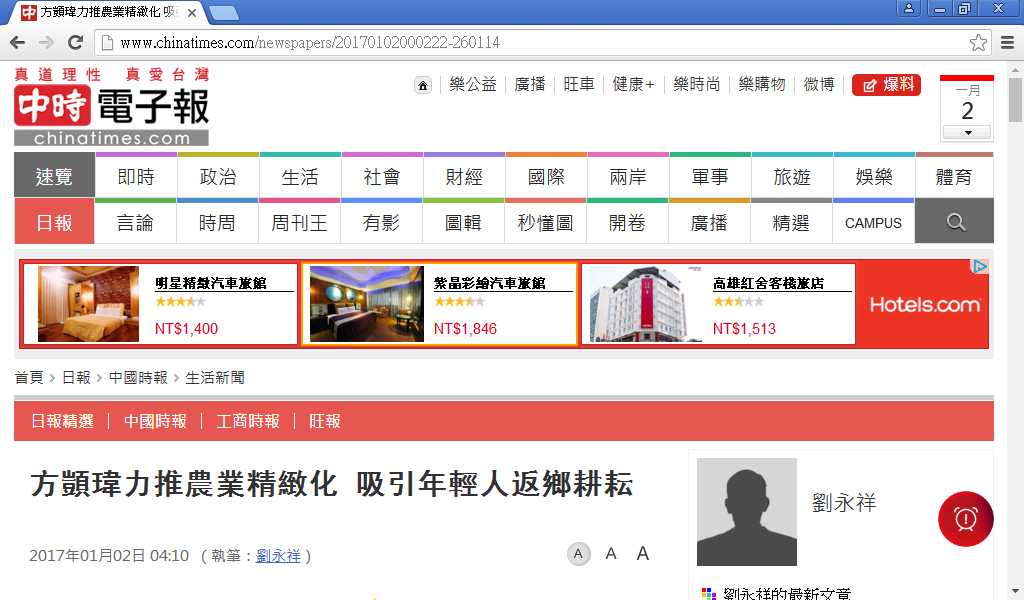 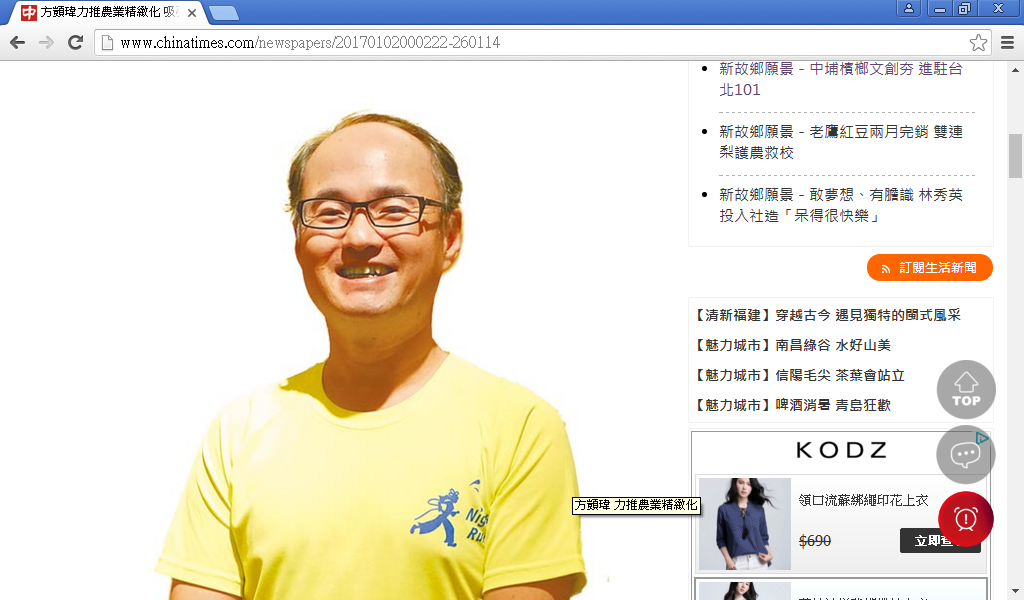 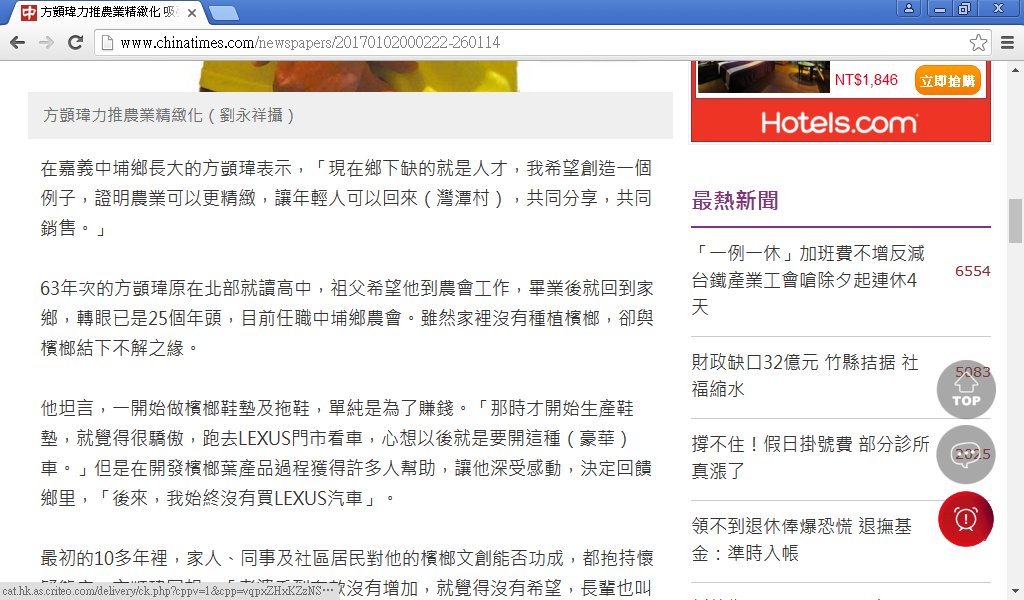 